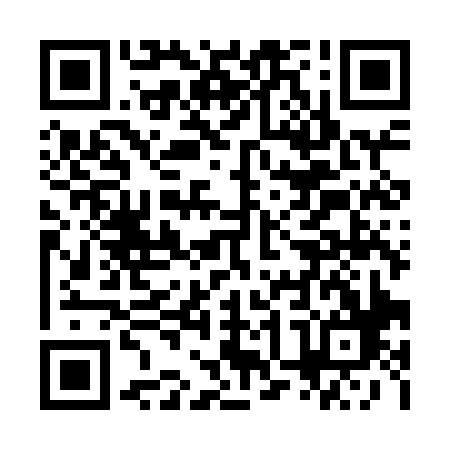 Prayer times for Shabaqua Corners, Ontario, CanadaMon 1 Jul 2024 - Wed 31 Jul 2024High Latitude Method: Angle Based RulePrayer Calculation Method: Islamic Society of North AmericaAsar Calculation Method: HanafiPrayer times provided by https://www.salahtimes.comDateDayFajrSunriseDhuhrAsrMaghribIsha1Mon4:036:022:047:3310:0512:042Tue4:036:032:047:3310:0512:043Wed4:046:032:047:3310:0412:044Thu4:046:042:047:3310:0412:045Fri4:046:052:047:3310:0412:046Sat4:056:062:047:3210:0312:047Sun4:056:062:057:3210:0312:048Mon4:066:072:057:3210:0212:039Tue4:066:082:057:3210:0112:0310Wed4:076:092:057:3110:0112:0311Thu4:076:102:057:3110:0012:0212Fri4:086:112:057:319:5912:0213Sat4:096:122:057:309:5812:0214Sun4:096:132:067:309:5812:0115Mon4:106:142:067:309:5712:0116Tue4:106:152:067:299:5612:0117Wed4:116:162:067:299:5512:0018Thu4:126:172:067:289:5411:5819Fri4:146:182:067:289:5311:5620Sat4:176:202:067:279:5211:5421Sun4:196:212:067:269:5111:5222Mon4:216:222:067:269:5011:5023Tue4:236:232:067:259:4811:4824Wed4:256:242:067:249:4711:4625Thu4:276:262:067:249:4611:4426Fri4:296:272:067:239:4511:4227Sat4:326:282:067:229:4311:3928Sun4:346:292:067:219:4211:3729Mon4:366:312:067:219:4111:3530Tue4:386:322:067:209:3911:3331Wed4:406:332:067:199:3811:30